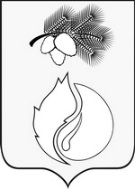 АДМИНИСТРАЦИЯ ГОРОДА КЕДРОВОГОПОСТАНОВЛЕНИЕ29.12.2021 г.	                                                                                  № 318Томская областьг. КедровыйО внесении изменений и дополнений в постановление Администрации города Кедрового от 05.08.2019 № 251 «Об утверждении административного регламента по предоставлению муниципальной услуги «Выдача уведомлений о планируемом строительстве или реконструкции объекта индивидуального жилищного строительства или садового дома»В соответствие с Градостроительным кодексом Российской Федерации ПОСТАНОВЛЯЕТ:Внести в административный регламент по предоставлению муниципальной услуги «Об утверждении административного регламента по предоставлению муниципальной услуги «Выдача уведомлений о планируемом строительстве или реконструкции объекта индивидуального жилищного строительства или садового дома», утвержденный постановлением Администрации города Кедрового от 05.08.2019 № 251, следующие изменения и дополнения:пункт 17 изложить в новой редакции: «17. Перечень документов, обязательных для предоставления в случае обращения заявителя с уведомлением об изменении параметров планируемого строительства или реконструкции объекта индивидуального жилищного строительства или садового дома:уведомление об изменении параметров планируемого строительства или реконструкции объекта индивидуального жилищного строительства или садового дома;правоустанавливающие документы на земельный участок в случае, если права на него не зарегистрированы в Едином государственном реестре недвижимости;документ, подтверждающий полномочия представителя застройщика, в случае, если уведомление о планируемом строительстве направлено представителем застройщика;заверенный перевод на русский язык документов о государственной регистрации юридического лица в соответствии с законодательством иностранного государства в случае, если застройщиком является иностранное юридическое лицо;описание внешнего облика объекта индивидуального жилищного строительства или садового дома в случае, если строительство или реконструкция объекта индивидуального жилищного строительства или садового дома планируется в границах территории исторического поселения федерального или регионального значения;схематическое изображение планируемого к строительству или реконструкции объекта капитального строительства на земельном участке (в случае если изменились параметров планируемого строительства или реконструкции объекта индивидуального жилищного строительства или садового дома).». 2) пункт 23 изложить в новой редакции:«23. Перечень оснований для отказа в приеме документов, необходимых для предоставления услуги:уведомление о планируемом строительстве или об изменении параметров планируемого строительства, запрос о предоставлении услуги поданы в орган местного самоуправления, в полномочия которых не входит предоставление услуги;некорректное заполнение обязательных полей в форме (отсутствие заполнения, недостоверное, неполное либо неправильное заполнение);предоставление не полного комплекта документов; предоставленные заявителем документы утратили силу на момент обращения за услугой (документ, удостоверяющий личность, документ, удостоверяющий полномочия представителя заявителя, в случае обращения за предоставлением услуги указанным лицом);Представленные заявителем документы содержат подчистки и исправления текста, не заверенные в порядке, установленном законодательством Российской Федерации;Документы содержат повреждения, наличие которых не позволяет в полном объеме использовать информацию и сведения, содержащиеся в документах для предоставления услуги;Подача уведомления о планируемом строительстве или об изменении параметров планируемого строительства, запроса о предоставлении услуги и документов, необходимых для предоставления услуги, в электронной форме с нарушением установленных требований.»;3). пункт 24 изложить в новой редакции:«24. Перечень оснований для отказа в предоставлении услуги (направление уведомления о несоответствии):указанные в уведомлении о планируемом строительстве параметры объекта индивидуального жилищного строительства или садового дома не соответствуют предельным параметрам разрешенного строительства, реконструкции объектов капитального строительства, установленным правилами землепользования и застройки, документацией по планировке территории, или обязательным требованиям к параметрам объектов капитального строительства, установленным Градостроительным кодексом Российской Федерации, другими федеральными законами и действующим на дату поступления уведомления о планируемом строительстве;размещение указанных в уведомлении о планируемом строительстве объекта индивидуального жилищного строительства или садового дома не допускается в соответствии с видами разрешенного использования земельного участка и (или) ограничениями, установленными в соответствии с земельным и иным законодательством Российской Федерации и действующими на дату поступления уведомления о планируемом строительстве;  уведомление о планируемом строительстве подано или направлено лицом, не являющимся застройщиком в связи с отсутствием у него прав на земельный участок;в срок, указанный в ч.9 ст.51.1 Градостроительного кодекса Российской Федерации, от органа исполнительной власти субъекта Российской Федерации, уполномоченного в области охраны объектов культурного наследия, поступило уведомления о несоответствии описания внешнего облика объекта индивидуального жилищного строительства или садового дома предмету охраны исторического поселения и требованиям к архитектурным решениям объектов капитального строительства, установленным градостроительным регламентом применительно к территориальной зоне, расположенной в границах территории исторического поселения федерального или регионального значения.»;уведомление и прилагаемые документы не соответствуют требованиям, установленным пунктами 13, 14 Регламента;в случае отсутствия в уведомлении о планируемом строительстве сведений, предусмотренных пунктом 13 Регламента, или документов, предусмотренных пунктом 14 Регламента, Администрация города Кедрового в течение трех рабочих дней со дня поступления уведомления о планируемом строительстве возвращает застройщику данное уведомление и прилагаемые к нему документы без рассмотрения с указанием причин возврата. В этом случае уведомление о планируемом строительстве считается ненаправленным.Настоящее постановление вступает в силу со дня его официального опубликования.Опубликовать настоящее постановление в Информационном бюллетене городского округа «Город Кедровый», разместить на официальном сайте Администрации города Кедрового в информационно-телекоммуникационной сети «Интернет»: http://www.kedradm.tomsk.ru.Контроль за исполнением настоящего постановления возложить на Первого заместителя Мэра города Кедрового.Мэр города Кедрового                                                                                               Н.А. СоловьеваИванченко Татьяна Валерьевна(38250) 35-535